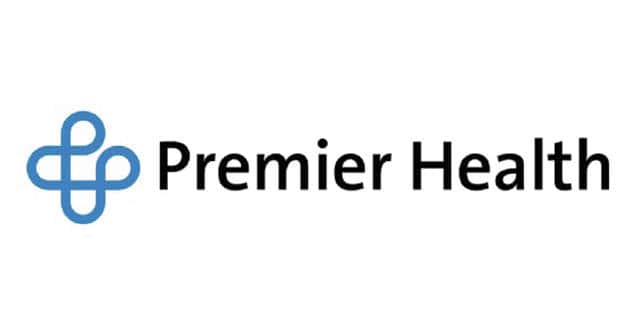 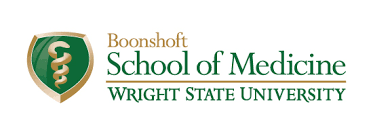 MIAMI VALLEY HOSPTIAL MEDICAL STAFF GRAND ROUNDSpresentsCandida auris: an emerging pathogen within hospitals		  Steven Burdette, MD, FIDSA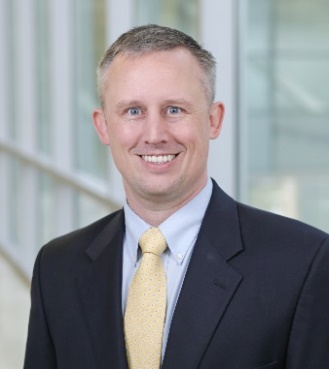 Professor of Medicine and Chief of Infectious Disease for Wright State University Boonshoft School of MedicineMedical Director of Infection Prevention for Miami Valley Hospital, Miami Valley Hospital South, Miami Valley Hospital NorthThursday, June 8, 202312:00 – 1:00 PMMiami Valley Hospital, Bieser Auditorium or Teams Live EventRegister using the link or QR code below to share which venue you will be joining as a lunch will be provided for those attending in-person. In-person registration deadline, Friday, June 2nd.CLICK HERE TO REGISTER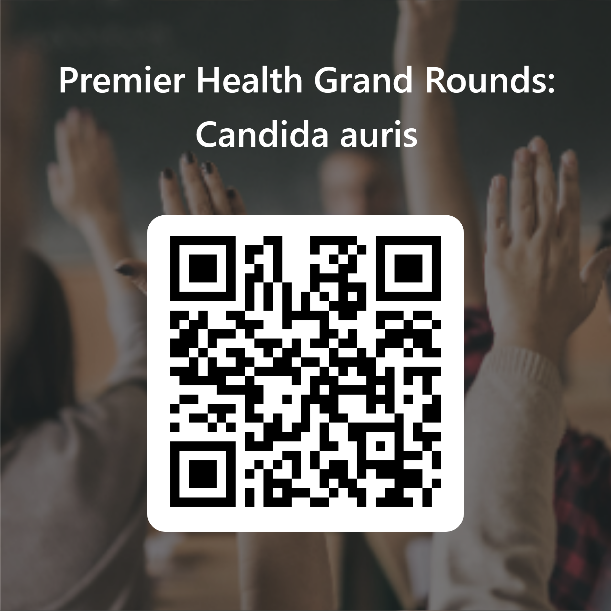 Meeting invites and more information for both in-person and Teams link will be sent a week prior to the event.For more information or questions please contact Lakmali Ranathunga, MD – President, Miami Valley Medical Staff lcranathun@premierhealth.com or Dana Mackert, Internal Physician Relations Manager dlmackert@premierhealth.com 